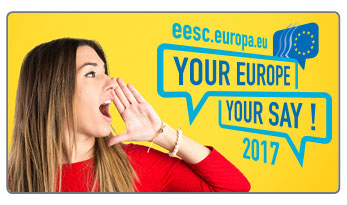 DOCUMENTO DE TRABALHO PARA AS ESCOLAS PARTICIPANTESEU@60: Qual o rumo a seguir?IntroduçãoO ano de 2017 é um ano muito importante para a Europa, uma vez que assinala o 60.º aniversário da assinatura do Tratado de Roma que instituiu a Comunidade Económica Europeia, a precursora da União Europeia.Em 1957, os fundadores da UE reconheceram que a unidade, a liberdade e a solidariedade europeias envolviam não apenas nações e governos, mas também pessoas. Constituíram o Comité Económico e Social Europeu (CESE) desde o início, simultaneamente com as outras instituições da UE, para permitir à «sociedade civil organizada» aconselhar os decisores sobre um vasto leque de questões, sendo o CESE a voz das forças económicas e sociais da sociedade.Os jovens são o futuro da Europa e são eles que decidirão o rumo da União Europeia nos próximos anos. É por esse motivo que o CESE colocou sempre uma ênfase particular na participação dos jovens nos seus debates políticos. Em 2017, o 60.º aniversário do Tratado de Roma será o tema do evento anual dedicado à juventude «A tua Europa, a tua voz», o que proporcionará a jovens de toda a Europa a oportunidade de partilharem as suas ideias sobre a UE de ontem, de hoje e de amanhã.A tua Europa, a tua voz!O CESE lançou a iniciativa «A tua Europa, a tua voz» em 2010 como um evento anual que reúne, no centro da UE, alunos e professores de todos os Estados-Membros. Os jovens debaterão propostas sobre um tema específico e acordarão numa resolução a apresentar aos decisores da UE.De cada país é selecionada uma escola aleatoriamente, que enviará a Bruxelas três alunos com idade igual ou superior a 16 anos e o seu professor, para participarem na sua própria simulação de uma reunião plenária do CESE, debatendo um tema da atualidade.A edição de 2017 do evento «A tua Europa, a tua voz» realizar-se-á em 30 e 31 de março de 2017. No período que precede o evento, alguns membros do CESE visitarão as escolas selecionadas para falar sobre o trabalho do Comité e responder a perguntas dos alunos.O evento «A tua Europa, a tua voz» é uma oportunidade única para os jovens se conhecerem, partilharem experiências, ouvirem os seus homólogos provenientes de diferentes países e aprenderem mais sobre a forma como os outros vivem. Em Bruxelas, os alunos debaterão e levarão a votação os desafios políticos enfrentados pela UE neste momento difícil, para os quais sugerirão as suas próprias soluções.O evento «A tua Europa, a tua voz» fomenta a amizade, a tolerância e a compreensão, proporcionando igualmente uma experiência enriquecedora e inesquecível não só aos jovens participantes, como também a nós no CESE.Sobre o Tratado de RomaO Tratado de Roma, assinado em 1957, articulou um projeto visionário para promover a unidade e a paz em todo um continente devastado por guerras no século XX. Seis países assinaram o Tratado: a Alemanha Ocidental, a Bélgica, a França, a Itália, o Luxemburgo e os Países Baixos. O Tratado lançou igualmente a ideia de um mercado único, eliminando barreiras e fronteiras e permitindo aos países trocar bens, serviços, mão de obra e capitais, frequentemente referidos como «as quatro liberdades da UE».Com estas liberdades veio o reconhecimento de que os trabalhadores também deveriam beneficiar da igualdade de direitos e de que a união económica deveria conduzir ao progresso social e a um nível de vida mais elevado para os cidadãos europeus. O modelo social europeu, assente na proteção social e no diálogo, foi desenvolvido pelo presidente da Comissão, Jacques Delors, na década de 1980.Desde o Tratado de Roma, os alargamentos sucessivos aumentaram o número de Estados-Membros para 28, que em breve, com a saída do Reino Unido, passará a 27.O Comité Económico e Social EuropeuPresentemente, o CESE é composto por 350 membros provenientes de organizações da sociedade civil dos 28 Estados-Membros. Estão organizados em três grupos que representam os empregadores, os trabalhadores e os interesses diversos (desde ambientalistas e agricultores a consumidores, ONG e muitos mais). Os membros do CESE – homens e mulheres, jovens e idosos – reúnem uma quantidade muito elevada de conhecimentos e experiência.A missão do Comité consiste em fazer ouvir a voz da sociedade civil organizada. O Parlamento Europeu, o Conselho e a Comissão têm a obrigação legal de consultar o CESE antes de adotarem muita da nova legislação. O CESE elabora pareceres sobre essa legislação e outras questões, aprovadas por consenso entre os três grupos. Tal torna o Comité único no sentido em que reflete os interesses de toda a sociedade civil organizada (empregadores, trabalhadores e interesses diversos), com base no compromisso e no respeito mútuo.A União Europeia em 2016Ao longo dos últimos 60 anos, a UE trouxe inúmeros benefícios para os seus cidadãos. Estes incluem a livre circulação, moeda única, normas ambientais elevadas, financiamento e apoio a pessoas e regiões desfavorecidas, investigação e inovação, programas de intercâmbio de estudantes, como o programa Erasmus, e a Garantia para a Juventude que ajudou 9 milhões de jovens a encontrar emprego, formação ou estágio.No entanto, recentemente, o projeto europeu entrou em crise. O desemprego e a fraca retoma económica, a crise dos refugiados, os ataques terroristas e o crescente nacionalismo contribuíram todos para esta crise. A UE assenta no apoio e no consentimento dos seus cidadãos, mas após os resultados de recentes sondagens de opinião demonstrarem que menos de quatro em cada dez europeus consideram que a sua voz conta na UE, recuperar a confiança tornou-se uma prioridade máxima. Por outro lado, uma grande parte dos cidadãos europeus continua a apoiar a permanência do seu país na União Europeia.«E, acima de tudo, temos de investir nos nossos jovens» reconheceu o presidente da Comissão Europeia, Jean-Claude Juncker, no seu discurso sobre o estado da União em setembro de 2016. «Existem na Europa muitos jovens com forte consciência social, dispostos a dar um contributo decisivo para a sociedade e a mostrar a sua solidariedade.» O Roteiro de Bratislava, elaborado pelos líderes da UE durante a Presidência eslovaca da UE, pretende «criar um futuro económico promissor para todos, preservar o nosso modo de vida e dar melhores oportunidades aos jovens».E os jovens não são indiferentes à UE. Por exemplo, mais do dobro dos jovens eleitores do que o previsto votou no recente referendo do Reino Unido, em 23 de junho de 2016, sendo que 75% dos jovens com idades entre 18 e 24 anos queriam permanecer na UE. Apesar dos problemas, mais nações aguardam a adesão à UE e os jovens nos Balcãs, por exemplo, anseiam impacientemente pelas oportunidades que a UE oferece.Perguntas difíceis a considerarPara ajudar os alunos e os professores a formular ideias e a prepararem-se para o debate em Bruxelas, seguem-se algumas das perguntas que poderão surgir durante a edição de 2017 de «A tua Europa, a tua voz»:O futuro da EuropaComo avaliarias as principais conquistas da UE alcançadas até à data?Como visualizas a Europa de amanhã? És otimista ou pessimista?Quais são as expectativas dos jovens em relação à UE? De que forma podem os jovens aumentar a sua influência no processo de decisão da UE? Costumas debater com a família e/ou os amigos e na escola questões relacionadas com a UE?Quais são os principais desafios enfrentados pela UE e as possibilidades de construir uma União Europeia forte?Retoma económicaEmprego dos jovensRefugiados/migraçãoAumento do nacionalismo Segurança/pazAprovisionamento de eletricidadeUm futuro sustentável (combatendo as alterações climáticas)Suficiência de alimentos de qualidade a preços acessíveisDigitalizaçãoO problema demográficoOutrosDe acordo com inquéritos recentes, o índice de otimismo em relação ao futuro da UE desceu para o seu nível mais baixo; na tua opinião, qual é a razão principal para esta descida?Prioridades da UEComo avalias os seguintes «benefícios» da UE:PazO direito de trabalhar no estrangeiroO direito de estudar no estrangeiroMaior facilidade de viajar de fériasO euroSupressão das tarifas de itinerânciaDefesa do consumidor na aquisição em linha de bensNormas ambientaisCooperação transfronteiriça em investigação e inovaçãoPolíticas comuns para combater as alterações climáticasCombate à desigualdade e à discriminaçãoDireitos, saúde e segurança dos trabalhadoresOcorre-te alguns exemplos de decisões tomadas em Bruxelas que melhoraram a tua vida (ou a dificultaram)?És a favor de uma maior integração europeia ou deverá a UE ser apenas um bloco comercial?És a favor de um exército da UE?DesafiosDe que forma poderia a UE ter lidado melhor com a crise dos refugiados?Na tua opinião, quais serão as consequências da saída do Reino Unido da União Europeia? Afetará os jovens noutros países da UE?Que medidas devem ser tomadas para travar o aumento do nacionalismo e da xenofobia?Que medidas pode a UE tomar para defender os europeus contra ataques terroristas?A globalização aumenta ou diminui a importância da UE?O poder está demasiado centralizado a nível da UE? Deverá haver uma maior descentralização de decisões ao nível nacional ou local?De que forma poderão os líderes da UE melhorar a relação com os cidadãos?De que forma poderão os líderes nacionais melhorar a relação com a Europa?Que alteração de política ou decisão concreta beneficiaria mais os cidadãos da UE?ComunicaçãoConsideras que dispões de informações suficientes sobre:A história da UEAs estruturas da UEAs políticas da UEConsideras que os meios de comunicação social fornecem informações exatas sobre a UE? De que forma poderá a comunicação ser melhorada? Recebes informações suficientes na escola?O que poderão as instituições europeias fazer para melhorar a comunicação com os jovens?O que poderás TU fazer para ajudar a construir a Europa?Informações adicionaisA tua Europa, a tua voz!http://www.eesc.europa.eu/?i=portal.en.events-and-activities-your-europe-your-say-2016Sobre o CESEhttp://www.eesc.europa.eu/?i=portal.en.the-committeeEstado da União de 2016http://www.soteu.eu/A opinião pública na UE http://ec.europa.eu/COMMFrontOffice/PublicOpinion/index.cfm/Survey/getSurveyDetail/instruments/STANDARD/surveyKy/2130